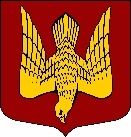 АДМИНИСТРАЦИЯМУНИЦИПАЛЬНОГО ОБРАЗОВАНИЯСТАРОЛАДОЖСКОЕ СЕЛЬСКОЕ ПОСЕЛЕНИЕВолховского муниципального районаЛенинградской областиП О С Т А Н О В Л Е Н И Еот   ___27 декабря_2021 года_                                                                                №   __152__с. Старая ЛадогаВолховского района, Ленинградской областиОб утверждении муниципальной программы
«Устойчивое общественное развитие  
в МО Староладожское сельское поселение на 2022-2024 гг.»В соответствии со  статьей 179 Бюджетного кодекса, статьей 35 Федерального закона от 02.03.2007 № 25-ФЗ "О муниципальной службе в Российской Федерации"постановляю:Утвердить муниципальную программу «Устойчивое общественное развитие в МО Староладожское сельское поселение на 2022-2024 гг.» (далее – Программа) в соответствии с приложением.Определить администрацию МО Староладожское сельское поселение основным исполнителем Программы.Настоящее постановление подлежит размещению на официальном сайте муниципального образования в сети Интернет.Контроль за исполнением настоящего постановления оставляю за собой.Глава администрацииМО Староладожское сельское поселение                                              Ермак Н.О.Исп: Марьяничева Л.В.Тел. (81363)49-289Приложение к постановлению администрации 
МО Староладожское сельское поселение от 27.12.2021 г.  № 152МУНИЦИПАЛЬНАЯ ПРОГРАММА«Устойчивое общественное развитие 
в МО Староладожское сельское поселение на 2022-2024 гг.»МО Староладожское сельское поселение.ПАСПОРТмуниципальной программы МО Староладожское сельское поселение «Устойчивое общественное развитие в МО Староладожское сельское поселение на 2022-2024 гг.»Содержание проблемы и обоснование необходимости 
ее решения программными методами.Наличие комплекса информационных ресурсов органов местного самоуправления несет в себе  важную социальную функцию – оперативное информирование населения о деятельности органов местного самоуправления для удовлетворения информационных потребностей граждан, обеспечения конструктивного взаимодействия населения с органами местного самоуправления. Также существует необходимость в нормативном регулировании информационного освещения деятельности органов местного самоуправления. Необходимо обеспечить реализацию требований законодательства Российской Федерации по своевременному опубликованию правовых актов органов местного самоуправления для вступления их в законную силу, иных официальных документов органов местного самоуправления. Также необходимо обеспечить своевременное опубликование официальных объявлений и разъяснений должностных лиц, обязательное проведение публичных слушаний по вопросам, требующим их проведения,  и т.п.На интернет-сайте http://staraya-ladoga.ru/,созданном для информирования населения муниципального образования, регулярно публикуется информация о деятельности органов местного самоуправления МО Староладожское сельское поселение, нормативная база, иная информация, размещаемая в соответствии с требованиями Федерального закона от 09.02.2009г. № 8-ФЗ «Об обеспечении доступа к информации о деятельности государственных органов и органов местного самоуправления», новостная информация, планы мероприятий, информация для различных категорий пользователей. Администрацией предприняты все организационно-технические меры по предоставлению в электронной форме муниципальных услуг, в том числе первоочередных, путем размещения на официальном сайте информации о предоставляемых муниципальных услугах (административные регламенты, реестр), размещены бланки заявлений и иных документов, доступные для копирования, размещены адреса электронной почты администрации. На сегодняшний день актуальными остаются задачи по улучшению взаимодействия населения с органами местного самоуправления и средствами массовой информации по вопросам местного значения, повышение открытости и гласности работы этих органов, установление обратной связи с населением, координация работы в определении приоритетных тем для освещения деятельности органов местного самоуправления в средствах массовой информации, предоставление информации, справочных материалов по социальным и интересующим граждан вопросам. Важной задачей данного направления является приобщение сотрудников структурных подразделений администрации к диалогу с общественностью через средства массовой информации.Реализация программных мероприятий позволит средствам массовой информации и коммуникации активизировать освещение социально значимых тем и повысить качество информационных продуктов. Программа будет иметь позитивные результаты для общественно-политической жизни муниципального образования.В данной ситуации, очевидно, что развитие муниципального информационного рынка на территории муниципального образования диктует необходимость реализации взаимосвязанной системы программных мероприятий, направленных на решение общих задач информационного взаимодействия на местном уровне, являющихся частью программ социально-экономического развития муниципального образования.Программа позволит наиболее рационально и эффективно использовать информационные каналы, осуществлять комплексный и всесторонний подход к решению задач, стоящих перед органами местного самоуправления в области информирования населения.Согласованное исполнение мероприятий данной Программы должно обеспечить повышение качества оказания муниципальных услуг населению, повышение эффективности муниципального управления, обеспечение информационной открытости и доступности органов местного самоуправления. 2. Цели, задачи, сроки и методы реализации программы.     Цели:- формирование открытого информационного пространства на территории МО Староладожское сельское поселение, удовлетворяющего требованиям реализации конституционных прав граждан и организаций на доступ к информации о деятельности органов местного самоуправления и обеспечения гласности и открытости деятельности органов местного самоуправления;- совершенствование системы муниципального  управления на основе использования информационных и телекоммуникационных технологий;- стимулирование распространения и использования информационных технологий в ключевых областях деятельности;- развитие информационно-вычислительной сети, отвечающей современным требованиям и обеспечивающей потребности органов местного самоуправления муниципального образования Староладожское сельское поселение в доступе к муниципальным информационным ресурсам и информационном взаимодействии с другими уровнями власти.      Задачи:- развитие информационного пространства на территории муниципального образования;- всестороннее информационное обеспечение социально-экономического и общественно-политического развития муниципального образования по всем направлениям деятельности органов местного самоуправления МО Староладожское сельское поселение;- повышение эффективности деятельности органов местного самоуправления;- повышение уровня открытости местного самоуправления.Срок реализации программы – 2022-2024 гг. Для решения каждой из указанных задач предполагается реализация соответствующих мероприятий. При этом концепция настоящей программы не сводится к идее строго формального выполнения каждого из них в отдельности, она предполагает комплексный подход к реализации этих мероприятий с точки зрения их взаимосвязи и последовательности осуществления.3.  Характеристика основных мероприятий муниципальной программы с указанием сроков их реализации и ожидаемых результатовРешение поставленных в муниципальной программе задач достигается посредством реализации комплексов процессных мероприятий:3.1. Комплексом процессных мероприятий "Освещение деятельности органов местного самоуправления в средствах массовой информации" предусматривается реализация мероприятий по следующим основным направлениям:3.1.1. Функционирование официального сайта МО Староладожское сельское поселение.3.1.2. Освещение деятельности органов местного самоуправления в печатном органе (газете «Волховские огни»).План реализации мероприятий приведен в Приложении.3.2. Комплексом процессных мероприятий "Развитие информационно-вычислительной сети" предусматривается реализация мероприятий по следующим основным направлениям:3.1.1. Обслуживание информационно-телекоммуникационных систем.3.1.2. Эксплуатация систем передачи данных.3.1.3. Приобретение и техническая поддержка специализированного программного обеспечения.    3.1.4. Совершенствование нормативно-правовой и методической базы в сфере использования информационных технологий. План реализации мероприятий приведен в Приложении.4.  Ресурсное обеспечение программы.Финансирование программных мероприятий осуществляется за счет средств бюджета МО Староладожское сельское поселение в объемах, предусмотренных программой и утвержденных решением Совета депутатов МО Староладожское сельское поселение о бюджете на соответствующий финансовый год.  Всего на реализацию программных мероприятий предусмотрено выделение средств местного бюджета в объеме 810,0 тысяч рублей.Объемы финансирования программы за счет средств местного бюджета носят прогнозный характер и подлежат уточнению в установленном порядке при формировании проекта бюджета на очередной финансовый год исходя из возможностей местного бюджета.В случае невозможности проведения мероприятий, утвержденных в соответствии с планом мероприятий, и экономии бюджетных  средств, предусмотренных на реализацию программы в текущем году, допускается финансирование других мероприятий в рамках основных направлений программы. 5. Основные индикаторы (целевые показатели) реализации программы.Для оценки достижения целей путем проведения запланированных мероприятий и выполнения задач программы предусматриваются следующие целевые показатели программы:Перечень показателей программы предусматривает возможность корректировки в случаях потери информативности показателя, изменения приоритетов муниципальной политики, появления новых технологических и социально-экономических обстоятельств, существенно влияющих на развитие информационной политики в муниципальном образовании.6.  Оценка эффективности и прогноз ожидаемых результатов от реализации программыВ рамках реализации программных мероприятий предполагается достичь следующих результатов:развитие информационного пространства на территории муниципального образования;всестороннее информационное обеспечение социально-экономического и общественно-политического развития муниципального образования по всем направлениям деятельности органов местного самоуправления МО Староладожское сельское поселение;повышение эффективности деятельности органов местного самоуправления;повышение уровня открытости местного самоуправления;совершенствование механизма управления работами по информатизации, включая порядок разработки и исполнения планов;увеличение количества принятых нормативно-правовых актов, регулирующих использование информационных технологий;санкционированный доступ к информационным ресурсам за счет полного и непротиворечивого нормативно-правового обеспечения;оптимизация административно-управленческих процессов, повышение качества работы, за счет внедрения систем автоматизации делопроизводства и электронного документооборота.Реализация Программы позволит:	в полном объеме обеспечить конституционное право жителей на получение объективной  информации о деятельности администрации,  совета депутатов, а также объективной информацией в социально-экономических и политических процессах, происходящих в обществе, будет иметь позитивные результаты для общественно-политической жизни муниципального образования;развить инфраструктуру формирования и использования информационных ресурсов и технологий, обеспечивающих публичный доступ к муниципальным социально значимым информационным ресурсам, в том числе к достоверной информации о нормативных актах, принимаемых в муниципальном образовании;улучшить имидж муниципального образования и репутацию органов местного самоуправления.7. Система управления и контроль за реализацией программы.Специалисты администрации муниципального образования Староладожское сельское поселение Волховского муниципального района Ленинградской области обеспечивают выполнение программных мероприятий, вносят предложения по дополнениям и изменениям в программу.Администрация МО Староладожское сельское поселение:определяет наиболее эффективные формы и методы организации работ по реализации Программы;проводит согласование объемов финансирования на очередной финансовый год и на весь период реализации Программы;при изменении объемов финансирования Программы - корректирует объемы и виды выполняемых работ на очередной финансовый год, определяет приоритеты, корректирует значения целевых показателей, принимает меры по обеспечению выполнения Программы;ведет мониторинг реализации Программы;координирует разработку проектов нормативных правовых актов по вопросам реализации Программы;вносит в установленном порядке предложения, связанные с корректировкой Программы.Контроль за выполнением мероприятий программы и целевым использованием финансовых средств осуществляет  главный бухгалтер администрации МО Староладожское сельское поселение.Общий контроль за выполнением программы осуществляет глава администрации муниципального образования Староладожское сельское поселение.ПриложениеПЕРЕЧЕНЬ МЕРОПРИЯТИЙ  ПРОГРАММЫМО Староладожское сельское поселение «Устойчивое общественное развитие в МО Староладожское сельское  поселение на 2022-2024 гг.»Полное наименованиеУстойчивое общественное развитие в МО Староладожское сельское поселение на 2022-2024 гг.Ответственный исполнитель 
программыАдминистрации муниципального образования Староладожское сельское поселение Волховского района Ленинградской областиУчастники программы- муниципальные служащие, - совет депутатов, - предприятия, учреждения, организации, гражданеЦели программыформирование открытого информационного пространства на территории МО Староладожское сельское поселение, удовлетворяющего требованиям реализации конституционных прав граждан и организаций на доступ к информации о деятельности органов местного самоуправления и обеспечения гласности и открытости деятельности органов местного самоуправления;совершенствование системы муниципального  управления на основе использования информационных и телекоммуникационных технологий;стимулирование распространения и использования информационных технологий в ключевых областях деятельности;развитие информационно-вычислительной сети, отвечающей современным требованиям и обеспечивающей потребности органов местного самоуправления муниципального образования Староладожское сельское поселение в доступе к муниципальным информационным ресурсам и информационном взаимодействии с другими уровнями власти.Задачи программы- развитие информационного пространства на территории муниципального образования;- всестороннее информационное обеспечение социально-экономического и общественно-политического развития муниципального образования по всем направлениям деятельности органов местного самоуправления МО Староладожское сельское поселение;- повышение эффективности деятельности органов местного самоуправления;- повышение уровня открытости местного самоуправленияЦелевые индикаторы и показатели программы- функционирование официального сайта муниципального образования, ед.;- доля опубликованных в  сети Интернет на официальном сайте нормативных правовых актов к общему числу изданных нормативных правовых актов, %;- регулярное обновление информации на официальном сайте, раз в нед.; - количество выпусков печатного СМИ в год, ед.;- доля опубликованных в СМИ  нормативных правовых актов к общему числу изданных нормативных правовых актов, %;- количество встреч с населением, ед.;- участие в семинарах и научно-практических конференциях по проблемам развития информационно-коммуникационных технологий, ед.;- функционирование информационно-телекоммуникационных систем, ед.;- эксплуатация систем передачи данных, ед.;- приобретение и техническая поддержка специализированного программного обеспечения, ед.Этапы и сроки реализации        
программы2022-2024 гг.Объемы бюджетных ассигнований   
программы810,0 тысяч рублей (из средств местного бюджета), в том числе по годам:2022 год – 270,0 тыс. рублей;2023 год – 270,0 тыс. рублей;2024 год – 270,0 тыс. рублей.Ожидаемые результаты реализации программы - функционирование официального сайта муниципального образования, 1 ед.;- доля опубликованных в  сети Интернет на официальном сайте нормативных правовых актов к общему числу изданных нормативных правовых актов, 100 %;- регулярное обновление информации на официальном сайте, 2 раза в нед.; - количество выпусков печатного СМИ в год, 12 ед.;- доля опубликованных в СМИ  нормативных правовых актов к общему числу изданных нормативных правовых актов, 100 %;- количество встреч с населением, 5 ед.;- участие в семинарах и научно-практических конференциях по проблемам развития информационно-коммуникационных технологий, 2 ед.;- функционирование информационно-телекоммуникационных систем, 1 ед.;- эксплуатация систем передачи данных, 1 ед.;- приобретение и техническая поддержка специализированного программного обеспечения, 1 ед.Наименование индикатора (целевого показателя)Единица измеренияЗначение индикатора (целевого показателя) по годамЗначение индикатора (целевого показателя) по годамЗначение индикатора (целевого показателя) по годамНаименование индикатора (целевого показателя)Единица измеренияБазовый показатель на начало реализации программы2022-2024гг.Целевое значение показателя на момент окончания действия программыФункционирование официального сайтаЕд.111Доля опубликованных в  сети Интернет на официальном сайте нормативных правовых актов к общему числу изданных нормативных правовых актов%90100100Регулярное обновление информации на официальном сайте  раз в неделю222Количество выпусков печатного СМИ в годЕд.121212Доля опубликованных в СМИ  нормативных правовых актов к общему числу изданных нормативных правовых актов%90100100Количество встреч с населениемЕд.3Не менее 5 Не менее 5 Участие в семинарах и научно-практических конференциях по проблемам развития информационно-коммуникационных технологийЕд.022Функционирование информационно-телекоммуникационных системЕд111Эксплуатация систем передачи данныхЕд.111Приобретение и техническая поддержка специализированного программного обеспеченияЕд.011МероприятиеГод реали-зацииПланируемые объемы финансирования(тысяч рублей в действующих ценах года реализации мероприятия)Планируемые объемы финансирования(тысяч рублей в действующих ценах года реализации мероприятия)Планируемые объемы финансирования(тысяч рублей в действующих ценах года реализации мероприятия)Планируемые объемы финансирования(тысяч рублей в действующих ценах года реализации мероприятия)Индикаторы реализации (целевого задания)ИсполнительМероприятиеГод реали-зацииВсегов том числев том числев том числеИндикаторы реализации (целевого задания)ИсполнительМероприятиеГод реали-зацииВсегоОбластной бюджетместный бюджетпрочие        источникиИндикаторы реализации (целевого задания)Исполнитель12345678Комплексы процессных мероприятий810,00810,001.Комплекс процессных мероприятий "Освещение деятельности органов местного самоуправления в средствах массовой информации"666,00666,001.1. Мероприятия по обеспечению функционирования официального сайта МО Староладожское сельское поселение202242,0042,001.1. Мероприятия по обеспечению функционирования официального сайта МО Староладожское сельское поселение202342,0042,001.1. Мероприятия по обеспечению функционирования официального сайта МО Староладожское сельское поселение202442,0042,001.1.1  Размещение  на официальном сайте нормативных правовых актов ОМС – по мере издания НПАежегодноВ пределах  средств,  предусмотренных на содержание  Соблюдение требований Федерального закона 8-ФЗАдминистрация МО Староладожское сельское поселение1.1.2. Размещение  на официальном сайте информации и материалов о деятельности органов местного самоуправления, о социально-экономическом, культурном, общественно-политическом развитии муниципального образования, новостной информацииежегодноВ пределах  средств,  предусмотренных на содержание  Соблюдение требований Федерального закона 8-ФЗАдминистрация МО Староладожское сельское поселение1.1.3. Постоянный мониторинг официального сайта на соответствие требованиям Федерального закона от 9 февраля . №8-ФЗежегодноВ пределах  средств,  предусмотренных на содержаниеСоблюдение требований Федерального закона 8-ФЗАдминистрация МО Староладожское сельское поселение1.2. Мероприятия по освещению деятельности органов местного самоуправления в печатном органе 540,00540,001.2.1. Публикация информации о деятельности органов местного самоуправления МО Староладожское сельское поселение  (в т.ч.опубликование муниципальных нормативных правовых актов и иных официальных документов, создание и развитие тематических приложений к газете в официальном печатном издании - газете «Волховские огни»)2022180,00180,00Своевременное информирование населения в соответствии с требованиями законодательства Российской ФедерацииАдминистрация МО Староладожское сельское поселение1.2.1. Публикация информации о деятельности органов местного самоуправления МО Староладожское сельское поселение  (в т.ч.опубликование муниципальных нормативных правовых актов и иных официальных документов, создание и развитие тематических приложений к газете в официальном печатном издании - газете «Волховские огни»)2023180,00180,00Своевременное информирование населения в соответствии с требованиями законодательства Российской ФедерацииАдминистрация МО Староладожское сельское поселение1.2.1. Публикация информации о деятельности органов местного самоуправления МО Староладожское сельское поселение  (в т.ч.опубликование муниципальных нормативных правовых актов и иных официальных документов, создание и развитие тематических приложений к газете в официальном печатном издании - газете «Волховские огни»)2024180,00180,00Своевременное информирование населения в соответствии с требованиями законодательства Российской ФедерацииАдминистрация МО Староладожское сельское поселение2.Комплекс процессных мероприятий "Развитие информационно-вычислительной сети"144,00144,002.1. Мероприятия по обслуживанию информационно-телекоммуникационных систем66,0066,002.1.1. Информационное обслуживание информационной системы Похозяйственный учет202223,0023,00Санкционированный доступ к информационным ресурсам за счет полного и непротиворечивого нормативно-правового обеспеченияАдминистрация МО Староладожское сельское поселение2.1.1. Информационное обслуживание информационной системы Похозяйственный учет202323,0023,00Санкционированный доступ к информационным ресурсам за счет полного и непротиворечивого нормативно-правового обеспеченияАдминистрация МО Староладожское сельское поселение2.1.1. Информационное обслуживание информационной системы Похозяйственный учет202423,0023,00Санкционированный доступ к информационным ресурсам за счет полного и непротиворечивого нормативно-правового обеспеченияАдминистрация МО Староладожское сельское поселение2.2. Мероприятия по эксплуатации систем передачи данных 45,0045,002.2.1. Проведение инвентаризации существующей информационно-вычислительной сетиежегодноНе требуетсяНе требуетсяНе требуетсяНе требуетсяУлучшение технического обслуживания, модернизация и ремонт информационно-вычислительной сетиАдминистрация МО Староладожское сельское поселение2.2.2. Обеспечение доступа в линию связи Провайдера с выходом в глобальную сеть Интернет202215,0015,00Обеспечение  работникам органов местного самоуправления доступа к сети Интернет по широкополосным каналамАдминистрация МО Староладожское сельское поселение2.2.2. Обеспечение доступа в линию связи Провайдера с выходом в глобальную сеть Интернет202315,0015,00Обеспечение  работникам органов местного самоуправления доступа к сети Интернет по широкополосным каналамАдминистрация МО Староладожское сельское поселение2.2.2. Обеспечение доступа в линию связи Провайдера с выходом в глобальную сеть Интернет202415,0015,00Обеспечение  работникам органов местного самоуправления доступа к сети Интернет по широкополосным каналамАдминистрация МО Староладожское сельское поселение2.3. Мероприятия по приобретению и технической поддержке специализированного программного обеспечения30,0030,002.3.1. Приобретение лицензии на право пользования СКЗИ, изготовление сертификата ключа проверки электронной подписи20223,003,00Автоматизация рабочего процессаАдминистрация МО Староладожское сельское поселение2.3.1. Приобретение лицензии на право пользования СКЗИ, изготовление сертификата ключа проверки электронной подписи20233,003,00Автоматизация рабочего процессаАдминистрация МО Староладожское сельское поселение2.3.1. Приобретение лицензии на право пользования СКЗИ, изготовление сертификата ключа проверки электронной подписи20243,003,00Автоматизация рабочего процессаАдминистрация МО Староладожское сельское поселение2.3.2.  Продление лицензии и техническая поддержка системы передачи отчетности через Интернет20224,004,00Автоматизация рабочего процессаАдминистрация МО Староладожское сельское поселение2.3.2.  Продление лицензии и техническая поддержка системы передачи отчетности через Интернет20234,004,00Автоматизация рабочего процессаАдминистрация МО Староладожское сельское поселение2.3.2.  Продление лицензии и техническая поддержка системы передачи отчетности через Интернет20244,004,00Автоматизация рабочего процессаАдминистрация МО Староладожское сельское поселение2.3.3. Приобретение и использование лицензионного антивирусного  программного обеспечения20223,003,00Защита от несанкционированного доступа, а так же воздействия вредоносных компьютерных программ и вирусовАдминистрация МО Староладожское сельское поселение2.3.3. Приобретение и использование лицензионного антивирусного  программного обеспечения20233,003,00Защита от несанкционированного доступа, а так же воздействия вредоносных компьютерных программ и вирусовАдминистрация МО Староладожское сельское поселение2.3.3. Приобретение и использование лицензионного антивирусного  программного обеспечения20243,003,00Защита от несанкционированного доступа, а так же воздействия вредоносных компьютерных программ и вирусовАдминистрация МО Староладожское сельское поселение2.4. Мероприятия по совершенствование нормативно-правовой и методической базы в сфере использования информационных технологий00002.4.1. Участие в семинарах и научно-практических конференциях по проблемам развития информационно-коммуникационных технологийежегодноНе требуетсяНе требуетсяНе требуетсяНе требуетсяПовышение компьютерной грамотности персонала ОМСУАдминистрация МО Староладожское сельское поселение2.4.2. Ревизия  существующих и разработка проектов правовых актов, регулирующих использование информационных ресурсов и технологий  в администрации муниципального образования Староладожское сельское поселениеежегодноНе требуетсяНе требуетсяНе требуетсяНе требуетсяУвеличение количества принятых нормативно-правовых актов, регулирующих использование информационных технологий.Администрация МО Староладожское сельское поселение2.4.3. Разработка стандартов, регулирующих развитие информационных систем и ресурсовежегодноНе требуетсяНе требуетсяНе требуетсяНе требуетсяСанкционированный доступ к информационным ресурсам за счет полного и непротиворечивого нормативно-правового обеспечения Администрация МО Староладожское сельское поселениеИтого по мероприятиям 2022270,00270,00Итого по мероприятиям 2023270,00270,00Итого по мероприятиям 2024270,00270,00